REQUERIMENTO nº Assunto: Solicita ao Senhor Prefeito Municipal informações quanto a antiga escola do Jardim das Laranjeiras, localizada na Rua João Ortiz, entre os números 155 e 276 (fotos anexas).Senhor Presidente,CONSIDERANDO que o prédio de uma antiga escola localizada no endereço supracitado, está abandonado e em ruínas, o que vem causando insegurança e desconforto aos moradores do bairro, pois o local é alvo de vândalos que se utilizam do mesmo.CONSIDERANDO que no local existem diversos materiais de construção que podem ser reaproveitados em outras obras.CONSIDERANDO que devido aos fatos acima expostos, se faz necessário um posicionamento para solucionar estas questões. REQUEIRO, nos termos regimentais e após ouvido o Douto e Soberano Plenário, que seja oficiado ao Senhor Prefeito Municipal as questões abaixo elencadas:1 – O executivo tem alguma programação para solucionar a problemática deste local? 2 – Existe a possibilidade de demolir o restante das paredes?3 – Qual será a solução a ser empregada e o prazo para execução?SALA DAS SESSÕES, 10 de julho de 2018.LEILA BEDANIVereadora – PV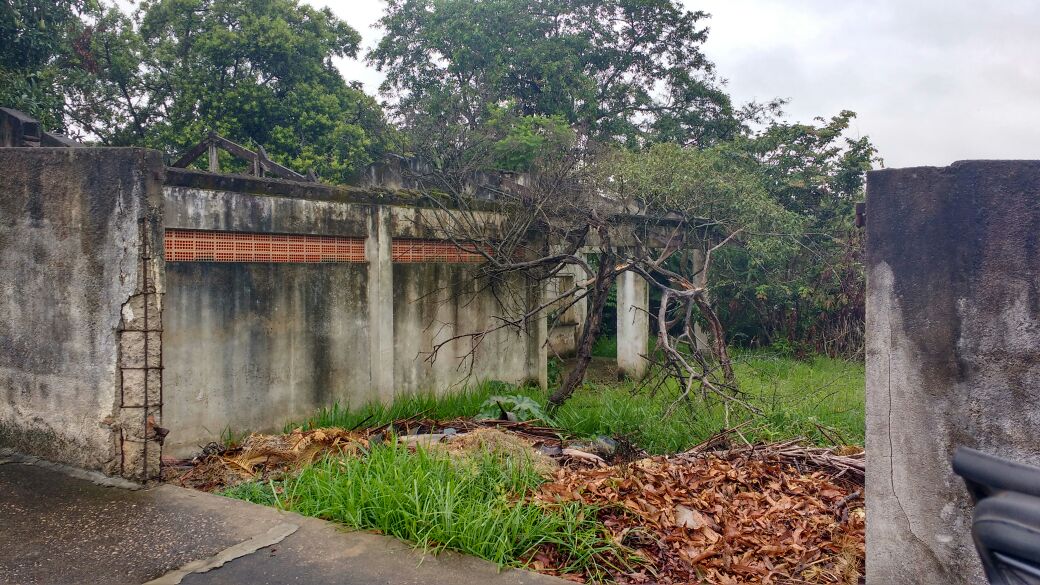 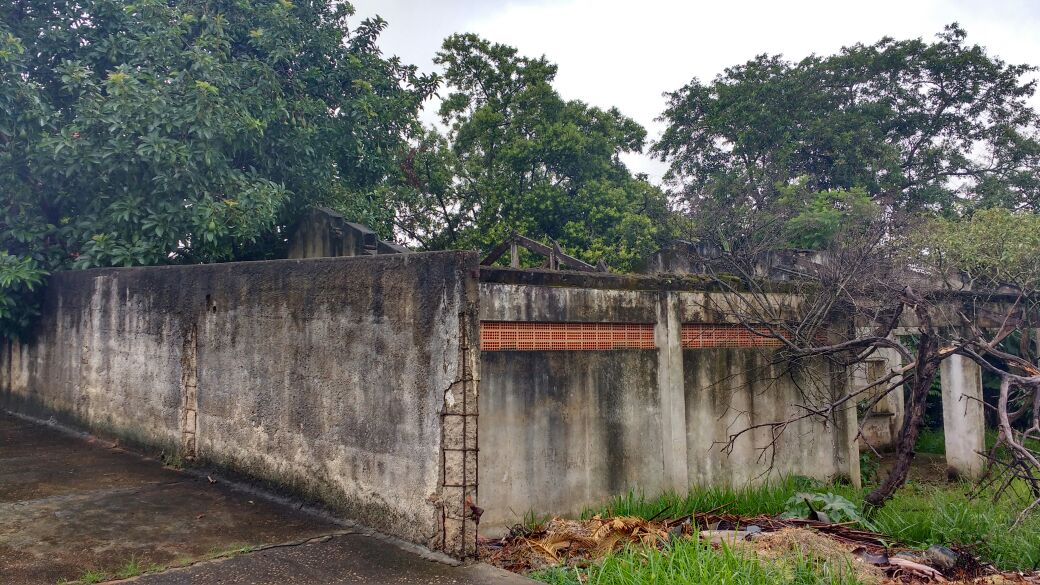 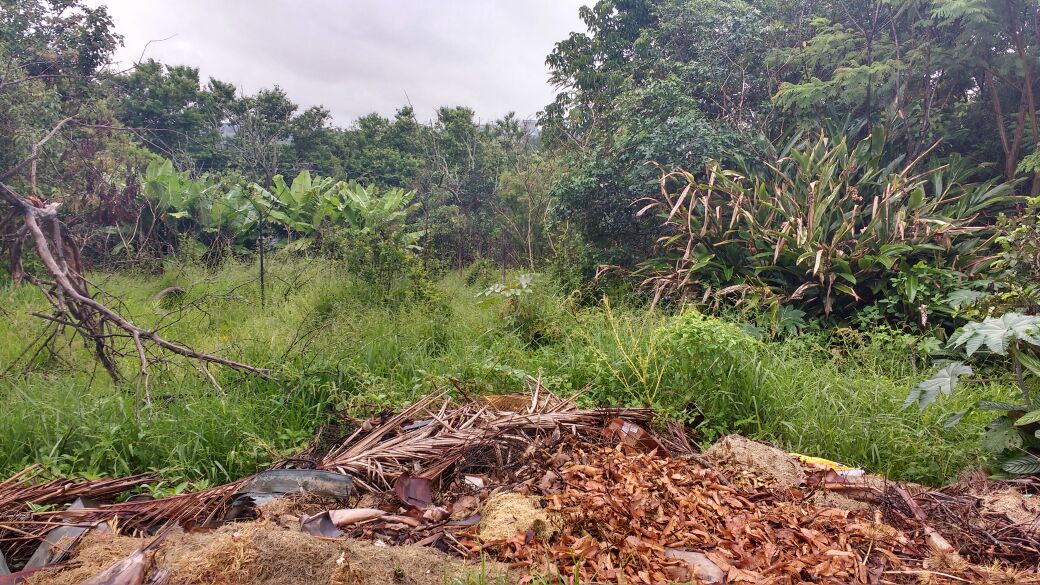 